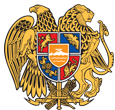 ՀԱՅԱՍՏԱՆԻ ՀԱՆՐԱՊԵՏՈՒԹՅՈՒՆ 
ԼՈՌՈՒ ՄԱՐԶ
ՏԱՇԻՐ ՔԱՂԱՔԱՅԻՆ ՀԱՄԱՅՆՔ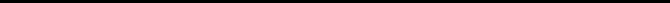 ԱՐՁԱՆԱԳՐՈՒԹՅՈՒՆ N 7
ԱՎԱԳԱՆՈՒ ԱՐՏԱՀԵՐԹ ՆԻՍՏԻՀամայնքի ավագանու նիստին ներկա էին ավագանու 9 անդամներ:Բացակա էին` Սամվել Ավետիսյանը, Միշա Բաղդասարյանը, Սարգիս Հարությունյանը, Արա Յավրումյանը, Հայկանուշ Ռեվազյանը, Քերոբ ՏոմերյանըՀամայնքի ղեկավարի հրավերով ավագանու նիստին մասնակցում էին`
Նորայր Բաղդասարյան, Գագիկ Սուքիասյան, Սլավիկ Անախասյան, Լիլիթ ԱվետիկյանՆիստը վարում էր  համայնքի ղեկավար` Էդգար ԱրշակյանըՆիստը արձանագրում էր աշխատակազմի քարտուղար` Նունե ՍոլոյանըԼսեցին
ՀԱՅԱՍՏԱՆԻ ՀԱՆՐԱՊԵՏՈՒԹՅԱՆ ԼՈՌՈՒ ՄԱՐԶԻ ՏԱՇԻՐ ՀԱՄԱՅՆՔԻ ԱՎԱԳԱՆՈՒ 2022 ԹՎԱԿԱՆԻ ՀՈՒՆԻՍԻ 23-Ի ԱՐՏԱՀԵՐԹ (ԱՐՏԱԳՆԱ ) ՆԻՍՏԻ ՕՐԱԿԱՐԳԸ ՀԱՍՏԱՏԵԼՈՒ ՄԱՍԻՆ /Զեկ. ԷԴԳԱՐ ԱՐՇԱԿՅԱՆ/Ղեկավարվելով «Տեղական ինքնակառավարման մասին» ՀՀ օրենքի 14-րդ հոդվածի 6-րդ մասով՝ Տաշիր համայնքի ավագանին որոշում է՝ Հաստատել ՀՀ Լոռու մարզի Տաշիր համայնքի ավագանու 2022 թվականիհունիսի 23-ի արտահերթ (արտագնա) նիստի օրակարգը` 
1․ Հայաստանի Հանրապետության Լոռու մարզի Տաշիր համայնքի ավագանու 2022 թվականիհունիսի 23-ի արտահերթ (արտագնա) նիստի օրակարգը հաստատելու մասին:
2. Հայաստանի Հանրապետության Լոռու մարզի Տաշիր համայնքի գլխավոր հատակագծում փոփոխություն կատարելու և համայնքի վարչական սահմաններում գտնվող գյուղատնտեսական նպատակային նշանակության, 06-099-0218-0015 կադաստրային ծածկագրով 0,13423 հեկտար խոտհարքի նպատակային նշանակությունը փոխելու մասին:
3. Հայաստանի Հանրապետության Լոռու մարզի Տաշիր համայնքի ավագանու 2017 թվականի ապրիլի 14-ի N27-Ա որոշման մեջ փոփոխություններ կատարելու մասին :
4.Համայնքի սոցիալապես անապահով ընտանիքներին սոցիալական օգնություն տրամադրելու մասին: 
5. Հայաստանի Հանրապետության Լոռու մարզի Տաշիր համայնքին պատկանող հողամասերը աճուրդով օտարելու մասին: 
6. Հայաստանի Հանրապետության Լոռու մարզի Տաշիր համայնքի գույքագրման փաստաթղթերում կատարված փոփոխությունները հաստատելու մասին; Որոշումն ընդունված է. /կցվում է որոշում N 45-Ա/Լսեցին
ՀԱՅԱՍՏԱՆԻ ՀԱՆՐԱՊԵՏՈՒԹՅԱՆ ԼՈՌՈՒ ՄԱՐԶԻ ՏԱՇԻՐ ՀԱՄԱՅՆՔԻ ԳԼԽԱՎՈՐ ՀԱՏԱԿԱԳԾՈՒՄ ՓՈՓՈԽՈՒԹՅՈՒՆ ԿԱՏԱՐԵԼՈՒ ԵՎ ՀԱՄԱՅՆՔԻ ՎԱՐՉԱԿԱՆ ՍԱՀՄԱՆՆԵՐՈՒՄ ԳՏՆՎՈՂ ԳՅՈՒՂԱՏՆՏԵՍԱԿԱՆ ՆՊԱՏԱԿԱՅԻՆ ՆՇԱՆԱԿՈՒԹՅԱՆ, 06-099-0218-0015 ԿԱԴԱՍՏՐԱՅԻՆ ԾԱԾԿԱԳՐՈՎ 0,13423 ՀԵԿՏԱՐ ԽՈՏՀԱՐՔԻ ՆՊԱՏԱԿԱՅԻՆ ՆՇԱՆԱԿՈՒԹՅՈՒՆԸ ՓՈԽԵԼՈՒ ՄԱՍԻՆ /Զեկ. ՍԼԱՎԻԿ ԱՆԱԽԱՍՅԱՆ/Ղեկավարվելով «Տեղական ինքնակառավարման մասին» Հայաստանի Հանրապետության օրենքի 18-րդ հոդվածի 1-ին մասի 29-րդ կետով, Հայաստանի Հանրապետության հողային օրենսգրքի 3-րդ հոդվածի պարբերության 1-ին կետով, «Քաղաքաշինության մասին» Հայաստանի հանրապետության օրենքի 14.3–րդ հոդվածի 5-րդ, 8-րդ, 9-րդ մասերի դրույթներով և հիմք ընդունելով Հայաստանի Հանրապետության կառավարության 2011 թվականի դեկտեմբերի 29-ի թիվ 1918-Ն որոշումը և Հայաստանի Հանրապետության վարչապետի 2001 թվականի օգոստոսի 13 թիվ 599-Ա որոշմամբ ստեղծված «Հողերի օգտագործման ժամանակվոր սխեմաների համաձայնեցման միջգերատեսչական հանձնաժողովի » 2022 թվականի հունիսի 7-ի N79 դրական եզրակացությունը՝ Տաշիր համայնքի ավագանին որոշում է՝1. Հայաստանի Հանրապետության Լոռու մարզի Տաշիր համայնքի (բնակավայրի) գլխավոր հատակագծում կատարել փոփոխություն և Տաշիր համայնքի սեփականություն հանդիսացող գյուղատնտեսական նպատակային նշանակության հողերից 0,13423 հա (կադաստրային ծածկագիր 06-099-0218-0015) հողամասը փոխադրել բնակավայրերի նպատակային նշանակության հողերի կատեգորիա՝ «հասարակական կառուցապատման» գործառնական նշանակությամբ: 
2. Համայնքի ղեկավարին` 10- օրյա ժամկետում հողամասի նպատակային նշանակության կատարված փոփոխությունների մասին տեղեկացնել անշարժ գույքի նկատմամբ իրավունքները գրանցող պետական մարմնին և քաղաքաշինության բնագավառի պետական կառավարման լիազորված մարմնին` կցելով սույն որոշման սահմանված կարգով հաստատված պատճենը: Որոշումն ընդունված է. /կցվում է որոշում N 46-Ա/Լսեցին
ՀԱՅԱՍՏԱՆԻ ՀԱՆՐԱՊԵՏՈՒԹՅԱՆ ԼՈՌՈՒ ՄԱՐԶԻ ՏԱՇԻՐՀԱՄԱՅՆՔԻ ԱՎԱԳԱՆՈՒ 2017 ԹՎԱԿԱՆԻ ԱՊՐԻԼԻ 14-Ի N27-Ա ՈՐՈՇՄԱՆ ՄԵՋ ՓՈՓՈԽՈՒԹՅՈՒՆՆԵՐ ԿԱՏԱՐԵԼՈՒ ՄԱՍԻՆ /Զեկ. ՀՈՎԻԿ ՍՏԵՓԱՆՅԱՆ/Ղեկավարվելով «Պետական ոչ առևտրային կազմակերպությւոնների մասին » Հայստանի Հանրապետության օրենքի 11-րդ հոդվածի 3-րդ մասով, 13-րդ հոդվածի 2-րդ մասի դ ) կետով « Նորմատիվ իրավական ակտերի մասին » Հայաստանի Հանրապետության օրենքի 1-ին հոդվածի 2-րդ մասով, 33-րդ հոդվածով՜Տաշիր համայնքի ավագանին որոշում է`1.ՀՀ Լոռու մարզի Տաշիր համայնքի ավագանու 2017 թվականի ապրիլի 14-ի «Տաշիր համայնքի Ամալյա Կարապետյանի անվան համար 4 նախադպրոցական ուսումնական հաստատության համայնքային ոչ առևտրային կազմակերպության կանոնադրությունը հաստատելու մասին» N27-Ա որոշման հավելվածը խմբագրել և շարադրել նոր խմբագրությամբ համաձայն հավելվածիՈրոշումն ընդունված է. /կցվում է որոշում N 47-Ա/Լսեցին
ՀԱՄԱՅՆՔԻ ՍՈՑԻԱԼԱՊԵՍ ԱՆԱՊԱՀՈՎ ԸՆՏԱՆԻՔՆԵՐԻՆ ՍՈՑԻԱԼԱԿԱՆ ՕԳՆՈՒԹՅՈՒՆ ՏՐԱՄԱԴՐԵԼՈՒ ՄԱՍԻՆ /Զեկ. ԼԻԼԻԹ ԱՎԵՏԻԿՅԱՆ/«Տեղական ինքնակառավարման մասին» Հայաստանի Հանրապետության օրենքի 18-րդ հոդվածի 1-ին մասի 7-րդ կետին, Տաշիր համայնքի ավագանու 2018 թվականի հունվարի 15-ի «Հայաստանի Հանրապետության Լոռու մարզի Տաշիր համայնքի կամավոր խնդիրները, դրանց լուծմանն ուղղված սեփական լիազորությունները և դրանց իրականացման կարգը սահմանելու մասին» թիվ 3-Ա որոշմանը համապատասխան, հիմք ընդունելով ստացված դիմումները և համայնքի զոհված զինծառայողների, զինծառայողների ընտանիքների սոցիալական պաշտպանվածության բարելավման, պատերազմի վետերանների սոցիալական խնդիրների լուծման, հաշմանդամների, կերակրողին կորցրած ընտանիքների, սոցիալապես անապահով այլ խավերի սոցիալական պայմանների բարելավման վերաբերյալ դիմումները քննարկող հանձնաժողովի եզրակացությունները՝Տաշիր համայնքի ավագանին որոշում է ՝1. Բավարարել համայնքի բնակիչների դիմումները և համայնքի բյուջեից նրանց ընտանիքներին հատկացնել սոցիալական օգնություն՝ համաձայն հավելվածի: 
2. Համայնքի ղեկավարին՝ սույն որոշումն ուժի մեջ մտնելուց հետո 10-օրյա 10-օրյա ժամկետում հատկացված գումարները տրամադրել բնակիչներինՈրոշումն ընդունված է. /կցվում է որոշում N 48-Ա/Լսեցին
ՀԱՅԱՍՏԱՆԻ ՀԱՆՐԱՊԵՏՈՒԹՅԱՆ ԼՈՌՈՒ ՄԱՐԶԻ ՏԱՇԻՐ ՀԱՄԱՅՆՔԻՆ ՊԱՏԿԱՆՈՂ ՀՈՂԱՄԱՍԵՐԸ ԱՃՈՒՐԴՈՎ ՕՏԱՐԵԼՈՒ ՄԱՍԻՆ /Զեկ. ՍԼԱՎԻԿ ԱՆԱԽԱՍՅԱՆ/Ղեկավարվելով Հայաստանի Հանրապետության հողային օրենսգրքի 63-րդ հոդվածի 2-րդ պարբերության 3-րդ կետով, 67-րդ հոդվածով, «Տեղական ինքնակառավարման մասին» Հայաստանի Հանրապետության օրենքի 18-րդ հոդվածի 1-ին մասի 21-րդ կետով և հիմք ընդունելով համայնքի ղեկավարի առաջարկությունը՝ Տաշիր համայնքի ավագանին որոշում է ՝ 1.Հայաստանի Հանարպետության Լոռու մարզի Տաշիր համայնքի սեփականությանը պատկանող հողամասը օտարել աճուրդով և սահմանել մեկնարկային գինը՝ համաձայն հավելվածի: Որոշումն ընդունված է. /կցվում է որոշում N 49-Ա/Լսեցին
ՀԱՅԱՍՏԱՆԻ ՀԱՆՐԱՊԵՏՈՒԹՅԱՆ ԼՈՌՈՒ ՄԱՐԶԻ ՏԱՇԻՐ ՀԱՄԱՅՆՔԻ ԳՈՒՅՔԱԳՐՄԱՆ ՓԱՍՏԱԹՂԹԵՐՈՒՄ ԿԱՏԱՐՎԱԾ ՓՈՓՈԽՈՒԹՅՈՒՆՆԵՐԸ ՀԱՍՏԱՏԵԼՈՒ ՄԱՍԻՆ /Զեկ. ՆՈՒՆԵ ՍՈԼՈՅԱՆ/Ղեկավարվելով «Տեղական ինքնակառավարման մասին» Հայաստանի Հանրապետության օրենքի 77-րդ հոդվածի 3-րդ մասով, հիմք ընդունելով 2020 թվականի հունվար-մայիս ամիսներին գույքի նկատմամբ իրավունքների պետական գրանցման միասնական մատյանում կատարված անշարժ գույքի նկատմամբ իրավունքի պետական գրանցում ստացած թվով 63 հողակտորների վկայականները՝ Տաշիր համայնքի ավագանին որոշում է՝ 1. Հաստատել ՀՀ Լոռու մարզի Տաշիր համայնքի գույքագրման փաստաթղթերում կատարված փոփոխությունները՝ համաձայն հավելվածի:Որոշումն ընդունված է. /կցվում է որոշում N 50-Ա/
Համայնքի ղեկավար

ԷԴԳԱՐ ԱՐՇԱԿՅԱՆ________________Նիստն արձանագրեց`  Նունե Սոլոյանը _________________________________ք. Տաշիր  06/23/2022Կողմ-9Դեմ-0Ձեռնպահ-0Կողմ-9Դեմ-0Ձեռնպահ-0Կողմ-9Դեմ-0Ձեռնպահ-0Կողմ-9Դեմ-0Ձեռնպահ-0Կողմ-9Դեմ-0Ձեռնպահ-0Կողմ-9Դեմ-0Ձեռնպահ-0 Ավագանու անդամներԿԱՐԵՆ ԲԱՂԴԱՍԱՐՅԱՆՎԱՀՐԱՄ ԲԵԶՈՅԱՆԱՆԴՐԱՆԻԿ ԳԱԼՍՏՅԱՆՎԻԳԵՆ ԳՐԻԳՈՐՅԱՆՀԱՅԿ ՄԱՐԴՈՅԱՆՍՈՒՍԱՆ ՄԱՐԴՈՅԱՆԱՐԹՈՒՐ ՊՈՂՈՍՅԱՆԷԴՈՒԱՐԴ ՍՈՂՈՅԱՆՆՈՐԻԿ ՎԵԼԻՑՅԱՆ